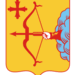 Депутаты Законодательного Собрания Кировской области шестого созыва «15» мая 2017 г.		Председателю Законодательного Собрания Кировской областиВ.В.БыковуО законодательной инициативеУважаемый Владимир Васильевич!В соответствии со статьей 48 Устава Кировской области и статьями 65 и 66 Регламента Законодательного Собрания Кировской области вносим на рассмотрение Законодательного Собрания Кировской области проект закона Кировской области «О внесении изменений в отдельные законы Кировской области».Докладывать на заседании Законодательного Собрания Кировской области будет депутат Сыкчина О.В.Приложение:1) текст проекта закона на 6 листах;2) пояснительная записка на 3 листах;3) финансово-экономическое обоснование на 1 листе;4) перечень законов Кировской области, подлежащих признанию утратившими силу, приостановлению, изменению или принятию в связи с принятием данного закона на 1 листе.ДепутатыЗаконодательного СобранияКировской области                                                                О.В. СыкчинаЛ.В. Сандалов	   Проект№_______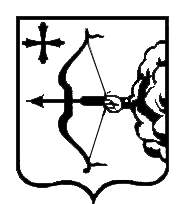 ЗАКОНКИРОВСКОЙ ОБЛАСТИО внесении изменений в отдельные законы Кировской областиПринят Законодательным Собранием Кировской областиСтатья 1В статью 11 Закона Кировской области от 06 ноября 2002 года № 107-ЗО «О Губернаторе Кировской области» (Сборник основных нормативных правовых актов органов государственной власти Кировской области, 2002, N 6 (45), ст. 1538; 2003, N 6 (51), ст. 2037; 2005, N 4 (62), часть 2, ст. 2900; 2006, N 3 (66), ст. 3071; N 5 (68), часть 2, ст. 3165; 2007, N 1 (70), ст. 3267; N 3 (72), ст. 3453; N 4 (73), ст. 3573; 2009, N 1 (121), часть 2, ст. 3988; N 6 (126), ст. 4225; 2010, N 1 (127), часть 1, ст. 4261; N 4 (130), часть 2, ст. 4427; 2011, N 6 (138), часть 1, ст. 4754; 2012, N 1 (139), часть 1, ст. 4842; N 2 (140), ст. 4909; N 4 (142), часть 1, ст. 4978, ст. 5010; 2013, N 1 (145), часть 1, ст. 5114; N 2 (146), ст. 5176, ст. 5178; 2014, N 1 (151), ст. 5395; 2015, N 1 (157), ст. 5620; N 3 (159), ст. 5730; "Кировская правда", 2015; 2016, N 1(163), ст. 5886) внести следующие изменения:1) пункт 2 изложить в следующей редакции: «2. Губернатору области предоставляется ежегодный оплачиваемый отпуск продолжительностью 30 календарных дней и дополнительный оплачиваемый отпуск продолжительностью 25 календарных дней»;2) в пункте 3 слова «и членам его семьи» исключить;3) в пункте 4 слова «четырехкратному размеру» заменить словами «трехкратному размеру»;4) в пункт 5 внести следующие изменения:а) в первом абзаце слова «80 процентов» заменить словами «20 процентов»;б) второй абзац пункта 5 изложить в следующей редакции: «Доплата из областного бюджета к страховой пенсии производится лицу, замещавшему должность Губернатора области в течение срока полномочий, установленного Уставом области на момент их исполнения либо прекратившему полномочия в связи с потерей трудоспособности в период осуществления им полномочий Губернатора области, и не производиться при прекращении полномочий Губернатора области по основаниям, предусмотренным подпунктами "б", "г", "ж", "з", "и" и "к" пункта 2 статьи 12 настоящего Закона.»;5) пункт 6 изложить в следующей редакции: «6. Губернатору области, прекратившему исполнение своих полномочий, предоставляются следующие льготы: компенсация расходов на оплату жилого помещения, тепловой энергии,  электрической энергии в виде ежемесячной денежной выплаты в размере 50 процентов фактических расходов получателя компенсации, но не более 1200 рублей ежемесячно.санаторно-курортное лечение 1 раз в год с оплатой 50 процентов стоимости санаторно-курортного лечения.»;6) пункт 8 исключить.Статья 2Внести в Закон Кировской области от 06 июня 2007 года №132-ЗО «О государственных должностях Кировской области» (Сборник основных нормативных правовых актов органов государственной власти Кировской области, 2007, N 4 (73), ст. 3556; N 5 (74), ст. 3641; 2009, N 3 (123), ст. 4033; N 5 (125), ст. 4156; N 6 (126), ст. 4225; 2010, N 1 (127), часть 1, ст. 4261, ст. 4291; N 3 (129), ст. 4393; 2011, N 6 (138), часть 1, ст. 4754, ст. 4779; 2012, N 2 (140), ст. 4908; N 3 (141), ст. 4937; N 4 (142), часть 1, ст. 5010; 2013, N 1 (145), часть 1, ст. 5114; N 2 (146), ст. 5175, ст. 5176; N 5 (149), ст. 5313; 2014, N 1 (151), ст. 5395; N 5 (155), ст. 5551; N 6 (156), ст. 5588; 2015, N 1 (157), ст. 5620; N 2 (158), ст. 5685; N 3 (159), ст. 5724; N 6 (162), ст. 5827; 2016, N 2 (164), ст. 5910; N 3 (165), ст. 5949; 2016, N 6(168), ст. 6074) следующие изменения:1) в статье 9:а) в части 1 слова «, за исключением Председателя Законодательного Собрания Кировской области» исключить;б) пункт 6 части 1 исключить;в) часть 1.1 исключить;г) первый абзац части 2 изложить в следующей редакции: «Лицу, замещающему государственную должность Кировской области на профессиональной постоянной основе не менее двух лет, достигшему пенсионного возраста или потерявшему трудоспособность в период осуществления им полномочий по государственной должности Кировской области, не позднее десяти дней до прекращения полномочий выплачивается единовременная денежная выплата, равная размеру его ежемесячного денежного содержания.»;2) в статье 10:а) пункт 3 части 3 изложить в следующей редакции: «3) премия за достижение показателей эффективности деятельности»;б) пункт 5 в части 3 исключить;в) первый абзац части 4 изложить в следующей редакции: «4. Размеры дополнительных выплат, предусмотренных частью 3 настоящей статьи, показатели для оценки эффективности деятельности лица, замещающего государственную должность Кировской области и порядок выплаты премии, предусмотренной пунктом 3 части 3 настоящей статьи, устанавливаются:»;г) пункт 1 части 5 изложить в следующей редакции: «1) Председателю Законодательного Собрания Кировской области, первому заместителю Председателя Правительства Кировской области - 80%;д) в пункте 2 части 5 слова «85%» заменить на слова «75%»;е) в пункте 2.1 части 5 слова «80%» заменить на слова «70%»;ж) в пункте 3 части 5 слова «75%» заменить на слова «60%»;з) в пункте 4 части 5 слова «70%» заменить на слова «50%»;и) в пункте 5 части 5 слова «60%» заменить на слова «50%»;3) в статье 11:а) часть 1 изложить в следующей редакции: «1. Лицу, замещающему государственную должность Кировской области, предоставляется ежегодный оплачиваемый отпуск  продолжительностью 30 календарных дней и дополнительный оплачиваемый отпуск продолжительностью 20 календарных дней»;б) часть 2 исключить;4) в статье 12:а) часть 2 изложить в следующей редакции: «2. Право на доплату к пенсии в соответствии с настоящим Законом имеют лица, замещавшие государственную должность Кировской области на профессиональной постоянной основе не менее четырех лет, достигших пенсионного возраста или потерявших трудоспособность в период осуществления ими полномочий по государственной должности Кировской области.Доплата к пенсии не предоставляется лицам, полномочия которых были прекращены в связи с несоблюдением ограничений, запретов, неисполнением обязанностей, установленных Федеральным законом от 25 декабря 2008 года №273-ФЗ «О противодействии коррупции», Федеральным законом от 03 декабря 2012 года №230-ФЗ «О контроле за соответствием расходов лиц, замещающих государственные должности, и иных лиц, их доходам», Федеральным законом от 07 мая 2013 года №79-ФЗ «О запрете отдельным категориям открывать и иметь счета (вклады), хранить наличные денежные средства и ценности в иностранных банках, расположенных за пределами Российской Федерации, владеть и (или) пользоваться иностранными финансовыми инструментами, либо по основаниям, предусмотренным подпунктами «б», «г» пункта 1 статьи 9, либо в связи с несоблюдением ограничений, установленных пунктом 1 статьи 12 Федерального закона от 06 октября 1999 года №184-ФЗ «Об общих принципах организации законодательных (представительных) и исполнительных органов государственной власти субъектов Российской Федерации.»;б) абзац 2 части 3 изложить в следующей редакции:«при замещении государственной должности от 4 до 8 лет – 10 % от размера ежемесячного денежного содержания на день обращения лица за такой доплатой.при замещении государственной должности от 8 до 12 лет – 15% от размера ежемесячного денежного содержания на день обращения лица за такой доплатой;при замещении государственной должности свыше 12 лет – 20 % от размера ежемесячного денежного содержания на день обращения лица за такой доплатой.»;5) статью 13 исключить.Статья 3Внести в Закон Кировской области от 08 июля 2008 года № 257-ЗО «О гарантиях осуществления полномочий депутата, члена выборного органа местного самоуправления, выборного должностного лица местного самоуправления в Кировской области» (Сборник основных нормативных правовых актов органов государственной власти Кировской области, 2008, N 13 (92), часть 1, ст. 3825; 2009, N 6 (126), ст. 4209; 2010, N 6 (132), ст. 4484; 2012, N 4 (142), часть 1, ст. 5010; N 6 (144), ст. 5065; 2015, N 3 (159), ст. 5722; N 5 (161), ст. 5801; 2016, N 3 (165), ст. 5951; 2016, N 6(168), ст. 6074) следующие изменения:в статье 3:а) часть 3 изложить в следующей редакции: «3. К дополнительным выплатам относятся премия за достижение показателей эффективности деятельности и иные дополнительные выплаты.»б) часть 4 изложить в следующей редакции:«4. Размеры должностного оклада и ежемесячного денежного поощрения лица, замещающего муниципальную должность Кировской области, показатели для оценки эффективности деятельности порядок премирования, иные дополнительные выплаты, устанавливаются муниципальным правовым актом представительного органа муниципального образования.».2) статью 4 изложить в следующей редакции: «Статья 4. Отпуск лица, замещающего муниципальную должностьЛицу, замещающему муниципальную должность, предоставляется ежегодный основной оплачиваемый отпуск продолжительностью 30 календарных дней и дополнительный оплачиваемый отпуск продолжительностью 15 календарных дней»;3) в статье 5:а) часть 2 изложить в следующей редакции: «2. Право на доплату к пенсии имеют лица, замещавшие муниципальную должность на профессиональной постоянной основе не менее одного срока полномочий, установленного уставом муниципального образования, достигших пенсионного возраста или потерявших трудоспособность в период осуществления ими полномочий по государственной должности Кировской области, за исключением случаев, предусмотренных частью 6 настоящей статьи.»;б) в пункте 1 части 3 слова «25%» заменить на слова «15%»;в) в пункте 2 части 3 слова «50%» заменить на слова «20%»;г) часть 4 изложить в следующей редакции:«4. Лицам, замещавшим муниципальные должности не менее одного срока полномочий и имеющим стаж муниципальной службы 15 и более лет, размер доплаты к пенсии, определенный пунктом 1 части 3 настоящей статьи, увеличивается на 2% ежемесячного денежного содержания за каждый полный год стажа муниципальной службы свыше 15 лет. При этом общая сумма доплаты к пенсии не может превышать 35% ежемесячного денежного содержания по замещаемой муниципальной должности на день обращения лица за такой доплатой.»;д) часть 5 изложить в следующей редакции:«5. Лицам, замещавшим муниципальные должности не менее одного срока полномочий и имеющим дополнительно неполный срок полномочий, освобожденным от замещаемой должности по основаниям, определенным частью 2 настоящей статьи, размер доплаты к пенсии, определенный пунктом 1 части 3 настоящей статьи, увеличивается на 1% за каждый полный год дополнительного срока полномочий. При этом общая сумма доплаты к пенсии не может превышать 20% ежемесячного денежного содержания по замещаемой муниципальной должности на день обращения лица за такой доплатой.».Статья 41. Настоящий Закон вступает в силу по истечении десяти дней со дня его официального опубликования.2. Положения настоящего Закона, изменяющие объем социальных гарантий, не распространяются на лиц, у которых право на социальные гарантии возникло до вступления в силу настоящего Закона.Врио Губернатора Кировской области                                                                          И.В. Васильевг. Киров«____»___________ 2017 года№_______ПОЯСНИТЕЛЬНАЯ ЗАПИСКАк проекту закона Кировской области«О внесении изменений в отдельные законы Кировской области»Проект закона Кировской области «О внесении изменений в отдельные законы Кировской области» разработан в целях приведения отдельных положений Законов области «О Губернаторе Кировской области», «О государственных должностях Кировской области», «О гарантиях осуществления полномочий депутата, члена выборного органа местного самоуправления, выборного должностного лица местного самоуправления в Кировской области» в соответствие требованиям федерального законодательства, а также в целях установления социальных гарантий лицам, замещающим государственные, муниципальные должности Кировской области, должность Губернатора с учетом социально-экономического положения Кировской области.Федеральным законом от 30.12.2015 № 446-ФЗ «О внесении изменений в статьи 2.1 и 19 Федерального закона «Об общих принципах организации законодательных (представительных) и исполнительных органов государственной власти субъектов Российской Федерации» и статью 40 Федерального закона «Об общих принципах организации местного самоуправления в Российской Федерации» уточнены основания предоставления дополнительных гарантий лицу, замещавшему должность высшего должностного лица субъекта РФ, а также лицам, занимавшим государственные должности субъекта РФ и муниципальные должности.Положения первого абзаца ч. 2 ст. 9, ч. 2 ст. 12 Закона области «О государственных должностях Кировской области» не соответствуют требованиям п. 4 ст. 2.1 Федерального закона от 06.10.1999 № 184-ФЗ в редакции вышеуказанного Федерального закона № 446-ФЗ, поскольку не предусматривают, что данные гарантии распространяются только на лиц, замещающих государственные должности на профессиональной постоянной основе и достигших пенсионного возраста или потерявших трудоспособность в период осуществления ими полномочий по государственной должности Кировской области, и не распространяются на лиц, полномочия которых были прекращены по основаниям, указанным в нормах Федерального закона от 06.10.1999 № 184-ФЗ.Положение части 5 статьи 11 Закона области «О Губернаторе Кировской области» не соответствует п. 12 ст. 19 Федерального закона от 06.10.1999 № 184-ФЗ поскольку не предусматривает, что доплата  к страховой пенсии распространяется только на лицо, замещающее должность высшего должностного лица Кировской области, достигшее пенсионного возраста или потерявшего трудоспособность в период осуществления им полномочий по указанной должности, и не распространяется на лицо, полномочия которого были прекращены по основаниям, указанным в нормах Федерального закона от 06.10.1999 № 184-ФЗ.Положение части 2 статьи 5 Закона области «О гарантиях осуществления полномочий депутата, члена выборного органа местного самоуправления, выборного должностного лица местного самоуправления в Кировской области» не соответствует ч. 5.1 ст. 40 Федерального закона от 06.10.2003 № 131-ФЗ «Об общих принципах организации местного самоуправления в Российской Федерации» в редакции Федерального закона № 446-ФЗ, поскольку не предусматривает, что право на доплату к пенсии распространяется только лиц, осуществлявших полномочия депутата, члена выборного органа местного самоуправления, выборного должностного лица местного самоуправления на постоянной основе и в этот период достигших пенсионного возраста или потерявших трудоспособность.Проектом закона Кировской области «О внесении изменений в отдельные законы Кировской области» предлагается устранить указанные не соответствия отдельных положений Законов области требованиям федерального законодательства.Кроме того еще в 2016 году Комитет по федеральному устройству и вопросам местного самоуправления Государственной Думы Федерального Собрания Российской Федерации указывал Законодательному Собранию Кировской области на обязанность регионального законодателя учитывать социально-экономическое положение субъекта РФ и возможности его бюджета при установлении гарантий и компенсаций лицам, замещающим государственные должности субъекта РФ. В условиях острого дефицита бюджета Кировской области проектом Закона «О внесении изменений в отдельные законы Кировской области» предлагается сократить размеры социальных гарантий, установленные для лиц, замещающих государственные должности Кировской области, депутатов, членов выборного органа местного самоуправления, выборных должностных лиц местного самоуправления в Кировской области, Губернатора Кировской области и членов их семей, установленные без учета возможностей бюджета Кировской области, в том числе:размеры должностных окладов лиц, замещающих государственные должности Кировской области предлагается снизить на 10% , 15%, 20%;выплачивать премии лицам, замещающим государственные, муниципальные должности только при достижении показателей эффективности своей деятельности;ежемесячный оплачиваемый отпуск для Губернатора, для лиц, замещающих государственные, муниципальные должности установить 30 календарных дней, при этом исключив выплаты материальной помощи;сократить единовременные денежные выплаты при прекращении полномочий в связи с окончанием срока полномочий Губернатора, лица, замещающего государственную должность; существенно сократить доплаты к пенсии, исходя из возможностей бюджета Кировской области.При этом, учитывая позицию Верховного Суда Российской Федерации, положения настоящего Закона, изменяющие объем социальных гарантий, не будет распространяться на лиц, у которых право на указанные гарантии возникло до вступления в силу настоящего Закона.В случае принятия Закона «О внесении изменений в отдельные законы Кировской области» будут устранены несоответствия положений законов Кировской области федеральному законодательству, установлены социальные гарантии лицам, замещающим государственные, муниципальные должности Кировской области, должность Губернатора Кировской области с учетом социально-экономического положения области, бюджет Кировской области получит значительную экономию средств. ДепутатыЗаконодательного СобранияКировской области                                                                О.В. СыкчинаЛ.В. Сандалов Финансово-экономическое обоснованиек проекту закона Кировской области«О внесении изменений в отдельные законы Кировской области»Принятие закона «О внесении изменений в отдельные законы Кировской области» не повлечет дополнительных расходов областного бюджета. ДепутатыЗаконодательного СобранияКировской области                                                                О.В. СыкчинаЛ.В. Сандалов Перечень законов Кировской области, подлежащих признанию утратившими силу, приостановлению, изменению или принятию в связи с принятием закона Кировской области«О внесении изменений в отдельные законы Кировской области»В связи с принятием закона Кировской области «О внесении изменений в отдельные законы Кировской области», признание утратившими силу, внесение изменений, приостановление или принятие законов Кировской области не потребуется.ДепутатыЗаконодательного СобранияКировской области                                                                О.В. СыкчинаЛ.В. Сандалов 